SCHEDULE IS SUBJECT TO CHANGESCHEDULE SUBJECT TO CHANGESCHEDULE IS SUBJECT TO CHANGEMONDAYNov 1MONDAYNov 1TUESDAYNov 2TUESDAYNov 2WEDNESDAYNov 3WEDNESDAYNov 3THURSDAYNov 4THURSDAYNov 4BUNCHQUICKLANEBUNCHQUICKLANEBUNCHQUICKLANEBUNCHQUICKLANEU9*5:45-6:45U7This week6:00-7:00U 18 A7:45-8:45 U13 A7:15-8:15U7 /U9This week5:45-6:45U11 A/C7:15-8:15U15 A7:45-8:45U11 B/C6:15-7:15U11 B/A7:00-8:00U13B7:15-8:15U18 B8:30-9:30U13B7:00-8:00U18B8:30-9:30U13 A7:30-8:30U15A8:15-9:15U15B8:30-9:30U15 B8:15-9:15U18 A8:45-9:45FRIDAYNOV 5FRIDAYNOV 5SATURDAYNOV 6SATURDAYNOV 6SUNDAYNOV 7SUNDAYNOV 7BUNCHQUICKLANEBUNCHQUICKLANEBUNCHQUICKLANEU15A VSBENTLEY8:00-10:15U13A VSTBA7:00-9:15LEARN TO PLAY9:45-10:45TBA pendingCAHL11:15-12:45U13B VS TBA12:00-2:00TBAPENDING CAHL11:15-12:45U11C VSTBA2:15-4:15U11B VSTBA1:45-3:45U11A VS TBA4:30-6:30U18A VSINNISFAIL3:15-5:30U13AA VSAIRDRIE5:30-7:45U18B VSRIMBEY8:00-10:15MONDAYNOV 8MONDAYNOV 8TUESDAYNOV 9TUESDAYNOV 9WEDNESDAYNOV 10WEDNESDAYNOV 10THURSDAYNOV 11THURSDAYNOV 11BUNCHQUICKLANEBUNCHQUICKLANEBUNCHQUICKLANEBUNCHQUICKLANEU9*5:45-6:45GOALIECLINIC*This week6:00-7:00U 18 A7:45-8:45 U13 A7:15-8:15U7 /U9This week5:45-6:45U11 B/A*7:15-8:15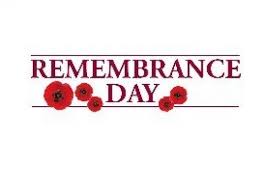 U11 B/C*7:00-8:00U13B7:15-8:15U18 B8:30-9:30U13B7:00-8:00U18B8:30-9:30U15A8:15-9:15U15B8:30-9:30U15 B8:15-9:15